ПРОЕКТадминистрации города СтаврополяПРОЕКТвнесения изменений в Правила землепользования и застройки города Ставрополя, утвержденные решением Ставропольской городской Думы от 27 октября 2010 г. № 97 «Об утверждении Правил землепользования и застройки города Ставрополя», в границах земельных участков                                  с кадастровыми номерами: 26:12:000000:26, 26:12:011311:121, 26:12:000000:44, 26:12:011401:36, 26:12:011401:89, 26:12:011503:312	Проект внесения изменений в Правила землепользования и застройки города Ставрополя, утвержденные решением Ставропольской городской Думы от 27 октября 2010 г. № 97 «Об утверждении Правил землепользования и застройки города Ставрополя», в границах земельных участков                              с кадастровыми номерами: 26:12:000000:26, 26:12:011311:121, 26:12:000000:44, 26:12:011401:36, 26:12:011401:89, 26:12:011503:312                   (далее – Проект) подготовлен в соответствии с Градостроительным кодексом Российской Федерации, Федеральным законом «Об общих принципах организации местного самоуправления в Российской Федерации», Уставом муниципального образования города Ставрополя Ставропольского края.	Проектом предлагается внести в приложение 1 к Правилам землепользования и застройки города Ставрополя, утвержденным решением Ставропольской городской Думы от 27 октября 2010 г. № 97                                  «Об утверждении Правил землепользования и застройки города Ставрополя» (с изменениями, внесенными решениями Ставропольской городской Думы               от 30 января 2013 г. № 321, от 29 января 2014 г. № 470, от 09 апреля 2014 г.   № 492, от 17 ноября 2014 г. № 573, от 03 декабря 2014 г. № 579,                                от 26 августа 2015 г. № 724, от 26 февраля 2016 г. № 834, от 19 августа 2016 г. № 888) изменения в части установления территориальных зон в соответствии с приложением 1 к Проекту.Приложениек проекту внесения изменений в Правила землепользования и застройки города Ставрополя, утвержденные решением Ставропольской городской Думы от 27 октября 2010 г. № 97ФРАГМЕНТкарты градостроительного зонирования Правил землепользования и застройки города Ставрополя, утвержденных решением Ставропольской городской Думы от 27 октября 2010 г. № 97 «Об утверждении Правил землепользования и застройки города Ставрополя»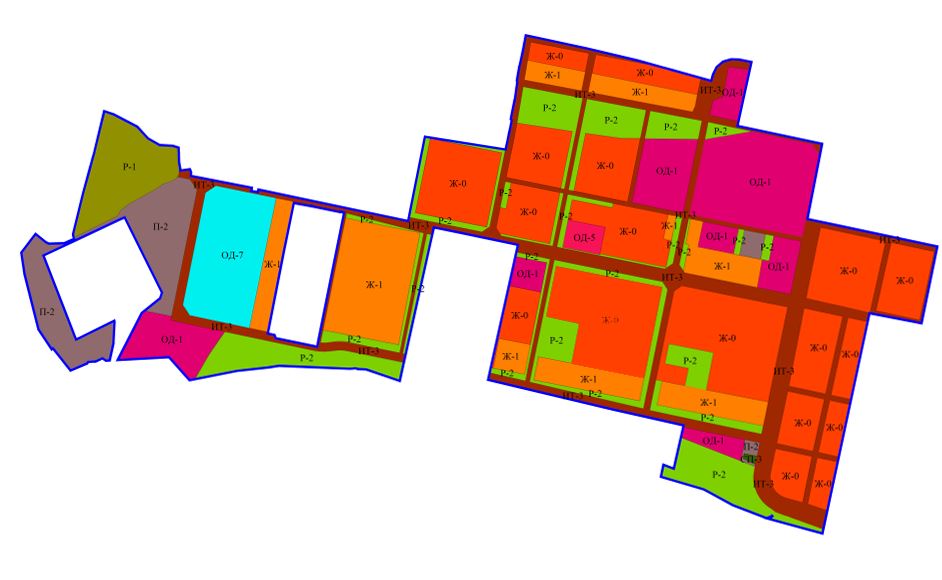 